6. töö õpimapis: DEMOKRAATIA OHUD, SOOKVOODID JA SOOLISED STEREOTÜÜBID    Nimi:               DEMOKRAATIA OHUDTutvu allolevate väidetega. Kõik nad iseloomustavad demokraatiat. Anna igale väitele omapoolne hinnang. Esmalt mõtle, mis on Sinu jaoks hinnangu andmise aluseks, peamiseks kriteeriumiks.  Kui tegu on pigem demokraatia plussiga, siis kirjuta väite juurde „+“, kui aga tegu on Sinu hinnangul demokraatia miinusega, siis kirjuta „-„. Kuigi kodanikud on võimetelt väga erinevad, on nad kõik võrdsed seaduse ees.Arvestatakse vähemuste (vähemusrahvused, seksuaalvähemused jne) õigustega.Kõik inimesed pole võrdselt haritud, seega võib üldine valimisõigus võimule tuua harimatu massi.Valimised toimuvad korrapäraselt.Demagoogid pääsevad võimule masside instinkte ja alateadvust ära kasutades.Enamuspõhimõte võib põhjustada “51 protsendi türannia”, kus enamuse nimel tallatakse vähemuse huvid jalge alla.Ühiskondlik eliit (kõige haritumad ja võimekamad) on alati vähemuses ning nad tihtipeale ei ole võimu juures.Kõigil ühiskonnaliikmetel on õigus osaleda otsustamises, vähemalt teoreetiliselt.Seadus piirab valitsemist ning kaitseb üksikisiku vabadust.Õelad ja pahatahtlikud inimesed ei saa valitseda pikaajaliselt.Sõdade tõenäosus pole kuigi suur, vähemalt mitte teiste demokraatiatega.Karjeristidel on võimalus valijaid mõjutada üksnes omahuvi eesmärgil.Paljud valijad ei tutvu enne valimisi parteide programmidega.Valimistel võib tekkida olukord, et pole sobivaid (võimed, hoiakud, ausus jne) kandidaate.Esineb palju populismi.On võimalus, et rahva enamus kiidab heaks suurima ülekohtu.On võimalus, et massiparteid naeruvääristavad üksikkandidaate või väikeparteisid.Ajakirjandus on vaba.Mida Sa pead eespool loetletud aspektidest suurimaks (või väga suureks) ohuks/probleemiks demokraatlikule ühiskonnale. Tõmba vastavale väitele joon alla! Selgita oma vastust.  ……………………………………………………………………………………………………………………………………………………………………………………………………………………………………………………………………………………………………………………………………………………………………………………………………………………………………………………………………………………………………………………………………………………………………………………………..SOOKVOODID - tutvu mõlema stsenaariumiga ning seejärel arutle mõlema plusside ja miinuste üle. M=mees, N=naine.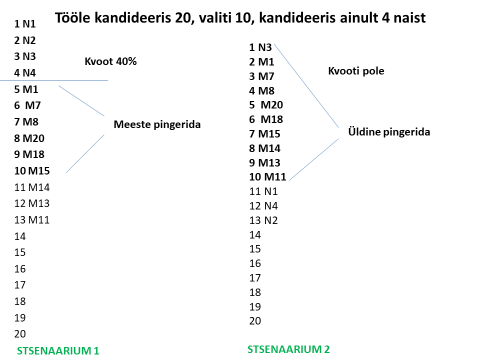 SOOKVOODID JA SOOLISED STEREOTÜÜBID – ARUTLE!Eesti Tööandjate Keskliit on väitnud, et sookvoodid tegelikult  tuunivad soolist ebavõrdust. Kas oled selle väitega nõus? Põhjenda! ......................................................................................................................................................................................................................................................................................................................................................................................................................................................................................................................................Palun sõnasta vähemalt üks probleem, mis kaasneb sookvootide kehtestamisega äriettevõtetes ja poliitikas. Isegi juhul, kui tegelikult käsitled kvootide kehtestamist win-win olukorrana.  ..............................................................................................................................................................................................................................................................................................................................................................................................................................................Seleta lahti, millist soolist stereotüüpi aitab lõhkuda sookvootide kehtestamine poliitikas ja äriettevõtetes...................................................................................................................................................................................................................................................................................................................................................................................................................................................................................................................................................................Kas pooldada nö isade kvoodi kehtestamist Eestis? Selle kohaselt on teatav osa lapsehoolduspuhkusest mõeldud ainult isadele välja võtmiseks. Näiteks aastal 2011 oli Norra isadel kohustuslik võtta 12 nädalat lapsehoolduspuhkust. Põhjenda oma seisukohta! ..................................................................................................................................................................................................................................................................................................................................................................................................................................................................................Milliste sooliste stereotüüpide muutmist pead Eestis  vajalikuks? Põhjenda oma seisukohti, ka juhul, kui arvad, et meie ühiskonnas kehtivaid soolisi stereotüüpe pole tarvis muuta. .........................................................................................................................................................................................................................................................................................................................................................................................................................................................TESTI OMA STEREOTÜÜPE! (Allikas: www.stereotyyp.ee) Otsusta sobivama variandi kasuks (see on Sinu enda jaoks, vastustesse õpetaja ei süvene)!  Saad kokku oma meestuttavaga ja küsid, kuidas tal läheb. Kuuled, et ta töötab lapsehoidjana Taanis.Oled imestunud: see ilmselt pidi olema nukker sundkäik ... Miks ta endale midagi asjalikumat pole vaadanud, ehitusel näiteks? Pappi saab ikka korralikult?Oled positiivselt üllatunud: ta on empaatiline ja kannatlik ning saab selle tööga kindlasti hakkama.Oled haiglas vastuvõtul ning selgub, et vajad operatsiooni. Pakkuda on kaks aega: kohe saaks plaanilise lõikuse teha noor naiskirurg, nelja kuu pärast aga vanem meeskirurg.Sul pole vahet, kas lõikuse teeb mees- või naiskirurg, peaasi, et ta on professionaal.Sa kahtled, kas noor naine on ikka piisavalt pädev, et keerulist lõikust teha ja valid neljakuise ootamise.Lähed arvutiparandusse ja sinu arvuti viga diagnoosib naine.Ei imesta, vaid kuulad, mis IT-spetsialisti arvates su arvutil viga on.Püüad uurida, kas mõnda meeskolleegi tööl ei ole. Küsid, kas arvutiga tegeleb hiljem ikka keegi, kes asja tunneb?Lähed ehitusmaterjalide poodi. Sul on vaja maja seinu soojustada. Ehitusmaterjalide osakonnas on naismüüja.Pöördud naismüüja poole ja räägid oma vajadusest ning teed ostu ära. Ei uuri kodus kohe internetist ega sõpradelt järele, kas ostsid ikka õiged materjalid.Jääd saalist pilguga meesmüüjat otsima või pöörad ringi ja lähed teise poodi.Miinus(ed)Kelle jaoks ning miks?Pluss(id)Kelle jaoks ning miks?Stsenaarium 1Stsenaarium 2